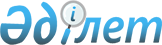 Об утверждении Положения о государственном учреждении "Отдел предпринимательства и сельского хозяйства акимата города Лисаковска"Постановление акимата города Лисаковска Костанайской области от 11 января 2022 года № 14
      В соответствии со статьей 27 Закона Республики Казахстан "О местном государственном управлении и самоуправлении в Республике Казахстан" и постановлением Правительства Республики Казахстан от 1 сентября 2021 года № 590 "О некоторых вопросах организации деятельности государственных органов и их структурных подразделений" акимат города Лисаковска ПОСТАНОВЛЯЕТ:
      1. Утвердить прилагаемое Положение о государственном учреждении "Отдел предпринимательства и сельского хозяйства акимата города Лисаковска".
      2. Государственному учреждению "Отдел предпринимательства и сельского хозяйства акимата города Лисаковска" в установленном законодательством Республики Казахстан порядке обеспечить:
      1) государственную регистрацию вышеуказанного Положения в органах юстиции;
      2) в течение двадцати календарных дней со дня подписания настоящего постановления направление его копии в электронном виде на казахском и русском языках в филиал республиканского государственного предприятия на праве хозяйственного ведения "Институт законодательства и правовой информации Республики Казахстан" Министерства юстиции Республики Казахстан по Костанайской области для официального опубликования и включения в Эталонный контрольный банк нормативных правовых актов Республики Казахстан;
      3) размещение настоящего постановления на интернет-ресурсе акимата города Лисаковска после его официального опубликования.
      3. Контроль за исполнением настоящего постановления возложить на курирующего заместителя акима города Лисаковска.
      4. Настоящее постановление вводится в действие со дня его первого официального опубликования. Положение о государственном учреждении "Отдел предпринимательства и сельского хозяйства акимата города Лисаковска" 1. Общие положения
      1. Государственное учреждение "Отдел предпринимательства и сельского хозяйства акимата города Лисаковска" (далее - Отдел предпринимательства и сельского хозяйства) является государственным органом Республики Казахстан, осуществляющим руководство в сфере предпринимательства и сельского хозяйства.
      2. Отдел предпринимательства и сельского хозяйства не имеет ведомств.
      3. Отдел предпринимательства и сельского хозяйства осуществляет свою деятельность в соответствии с Конституцией и законами Республики Казахстан, актами Президента и Правительства Республики Казахстан, иными нормативными правовыми актами, а также настоящим Положением.
      4. Отдел предпринимательства и сельского хозяйства является юридическим лицом в организационно-правовой форме государственного учреждения, имеет печать с изображением Государственного Герба Республики Казахстан и штампы со своим наименованием на казахском и русском языках, бланки установленного образца, счета в органах казначейства в соответствии с законодательством Республики Казахстан.
      5. Отдел предпринимательства и сельского хозяйства вступает в гражданско-правовые отношения от собственного имени.
      6. Отдел предпринимательства и сельского хозяйства имеет право выступать стороной гражданско-правовых отношений от имени государства, если оно уполномочено на это в соответствии с законодательством Республики Казахстан.
      7. Отдел предпринимательства и сельского хозяйства по вопросам своей компетенции в установленном законодательством порядке принимает решения, оформляемые приказами руководителя Отдел предпринимательства и сельского хозяйства и другими актами, предусмотренными законодательством Республики Казахстан.
      8. Структура и лимит штатной численности Отдела предпринимательства и сельского хозяйства утверждаются в соответствии с законодательством Республики Казахстан.
      9. Местонахождение юридического лица: 111200, Республика Казахстан, Костанайская область, город Лисаковск, улица Мира, 31.
      10. Настоящее положение является учредительным документом Отдела предпринимательства и сельского хозяйства.
      11. Финансирование деятельности государственного учреждения Отдела предпринимательства и сельского хозяйства осуществляется из местного бюджета.
      12. Отделу предпринимательства и сельского хозяйства запрещается вступать в договорные отношения с субъектами предпринимательства на предмет выполнения обязанностей, являющихся функциями Отдела предпринимательства и сельского хозяйства акимата.
      Если Отделу предпринимательства и сельского хозяйства законодательными актами предоставлено право осуществлять приносящую доходы деятельность, то полученные доходы направляются в государственный бюджет, если иное не установлено законодательством Республики Казахстан. 2. Задачи и полномочия государственного органа
      13. Задачи:
      1) создание благоприятных условий для развития частного предпринимательства и сельского хозяйства;
      2) осуществление государственных функций в сфере сельского хозяйства;
      3) иные задачи, предусмотренные законодательством Республики Казахстан.
      14. Полномочия:
      1) Права:
      в пределах своей компетенции запрашивать и получать необходимую информацию, документы и иные материалы от государственных органов и других организаций;
      иметь право быть истцом и ответчиком в суде, по вопросам, отнесенным к его компетенции.
      2) Обязанности:
      соблюдение норм действующего законодательства Республики Казахстан;
      осуществление иных обязанностей, в соответствие с действующим законодательством Республики Казахстан.
      15. Функции:
      1) создание условий для развития частного предпринимательства;
      2) осуществление реализации государственной политики поддержки и развития частного предпринимательства;
      3) организация деятельности экспертных советов по вопросам предпринимательства;
      4) осуществление государственной поддержки субъектов агропромышленного комплекса;
      5) осуществление государственной технической инспекции в области развития агропромышленного комплекса;
      6) ведение учета запасов продовольственных товаров и предоставление отчетности в местный исполнительный орган (акимат) области;
      7) оказание государственных услуг в соответствии с законодательством Республики Казахстан;
      8) осуществление государственного контроля за соблюдением размера предельно допустимых розничных цен;
      9) осуществление контроля за торговыми надбавками на социально-значимые продовольственные товары;
      10) осуществление иных функций в соответствии с законодательством Республики Казахстан. 3. Статус, полномочия первого руководителя государственного органа
      16. Руководство Отдела предпринимательства и сельского хозяйства осуществляется первым руководителем, который несет персональную ответственность за выполнение возложенных на Отдел предпринимательства и сельского хозяйства задач и осуществление им своих полномочий.
      17. Первый руководитель Отдела предпринимательства и сельского хозяйства назначается на должность и освобождается от должности в соответствии с законодательством Республики Казахстан.
      18. Полномочия первого руководителя Отдела предпринимательства и сельского хозяйства:
      обладает правом первой подписи финансовых документов, заключает договоры, выдает доверенности;
      распределяет и утверждает должностные обязанности, издает приказы и дает указания, обязательные для всех работников учреждения;
      утверждает порядок и планы по командировкам, стажировкам, обучению в учебных центрах и иным видам повышения квалификации работников;
      принимает на работу и увольняет, принимает меры поощрения и налагает дисциплинарные взыскания;
      осуществляет иные полномочия в соответствии с действующим законодательством Республики Казахстан.
      Исполнение полномочий первого руководителя Отдела предпринимательства и сельского хозяйства в период его отсутствия осуществляется лицом, его замещающим в соответствии с действующим законодательством. 4. Имущество государственного органа
      19. Отдел предпринимательства и сельского хозяйства может иметь на праве оперативного управления обособленное имущество в случаях, предусмотренных законодательством.
      Имущество Отдела предпринимательства и сельского хозяйства формируется за счет имущества, переданного ему собственником, а также имущества (включая денежные доходы), приобретенного в результате собственной деятельности, и иных источников, не запрещенных законодательством Республики Казахстан.
      20. Имущество, закрепленное за Отделом предпринимательства и сельского хозяйства, относится к коммунальной собственности.
      21. Отдел предпринимательства и сельского хозяйства не вправе самостоятельно отчуждать или иным способом распоряжаться закрепленным за ним имуществом и имуществом, приобретенным за счет средств, выданных ему по плану финансирования, если иное не установлено законодательством. 5. Реорганизация и упразднение государственного органа
      22. Реорганизация и упразднение Отдела предпринимательства и сельского хозяйства осуществляются в соответствии с законодательством Республики Казахстан.
					© 2012. РГП на ПХВ «Институт законодательства и правовой информации Республики Казахстан» Министерства юстиции Республики Казахстан
				
      Аким города Лисаковска 

А. Ибраев
Утвержденопостановлением акиматаот 11 января 2022 года№ 14